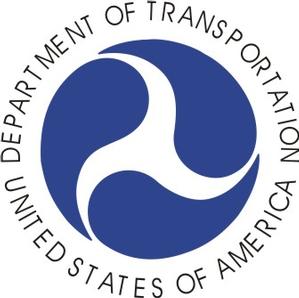 2015 PHMSA Pipeline Safety Management Systems (SMS) Workshop AgendaApril 22, 2015Westin Galleria HotelHouston, TexasWorkshop Goals:  Educate, Promote, and EnergizeWelcome / Logistics8:00 a.m. – 8:15 a.m.15 minutes for presentationLinda Daugherty:  Workshop HostPresentation of RP1173:  Development Process, Essential Elements, and Key Concepts8:15 a.m. – 8:45 a.m.30 minutes for presentationRon McClain:  RP Committee ChairLeadership and Management Commitment +Stakeholder Engagement8:45 a.m. – 9:05 a.m.20 minutes for presentationNick Stavropoulos and Scott CollierStacey GerardRisk Management + Operational Controls9:05 a.m. – 9:25 a.m.20 minutes for presentationsBrianne Metzger Doran and Mark Hereth9:25 a.m. – 9:45 a.m.BreakIncident Investigation, Evaluation, and Lessons Learned +Emergency Preparedness and Response9:45 a.m. – 10:05 a.m.20 minutes for presentationsMark Weesner and Linda DaughertyCompetence, Awareness,and Training +Documentation and Recordkeeping10:05 a.m.  – 10:25 a.m.20 minutes for presentationsKate Miller and John StoodySafety Assurance +Management Review and Continuous Improvement10:25 a.m.  – 10:45 a.m.20 minutes for presentationsPaul Eberth and Peter LidiakCritical Role of Safety Culture10:45 a.m. – 11:05 a.m.20 minutes for presentationsMassoud TahamtaniOpen Q&A Session11:05 a.m.  – 11:45 a.m.40 minutesAll RP Committee Members11:45 a.m. – 1:30 p.m.Lunch - On Your Own{See “Hotel’s List of Nearby Dining Options” at Registration Desk}Keynote Speaker1:30 a.m. – 2:15 p.m.30 minutes for presentation15 minutes for Q&ARobin Rorick - Group Director, Midstream and Industry Operations -API2:15 p.m. – 2:45 p.m.BreakExecutive Roundtable2:45 p.m. – 3:45 p.m.15 minutes for each presentationSteve KeanMike McGonagillSteve WuoriNick StavropoulosQ&A Session with Executives3:45 p.m.  – 4:15 p.m.30 minutesExecutive Roundtable ParticipantsClosing Remarks / Adjourn4:15 p.m. – 4:30 p.m.Linda Daugherty:  Workshop Host